         Οι  κανόνες  της  δανειστικής  μας  βιβλιοθήκης1.Διάβαζω το βιβλίο  με κάποιον μεγαλύτερο και έπειτα κουβεντιάζουμε μαζί σχετικά με ό,τι διαβάσαμε.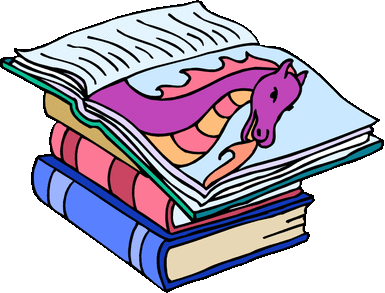 2. Ζωγραφίζω ό,τι μου έκανε εντύπωση και γράφω τον τίτλο του βιβλίου μόνος μου/μόνη μου.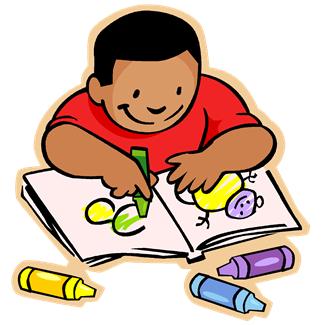 3. Προσέχω το βιβλίο σαν τα μάτια μου, δεν το καταστρέφω.Αν συμβεί 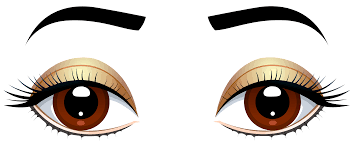 κάτι τέτοιο θα πρέπει να το αντικαταστήσω.4. Δεν  πίνω  ούτε τρώωόταν  διαβάζω το βιβλίο ,που δανείστηκα.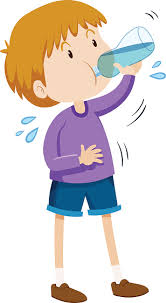 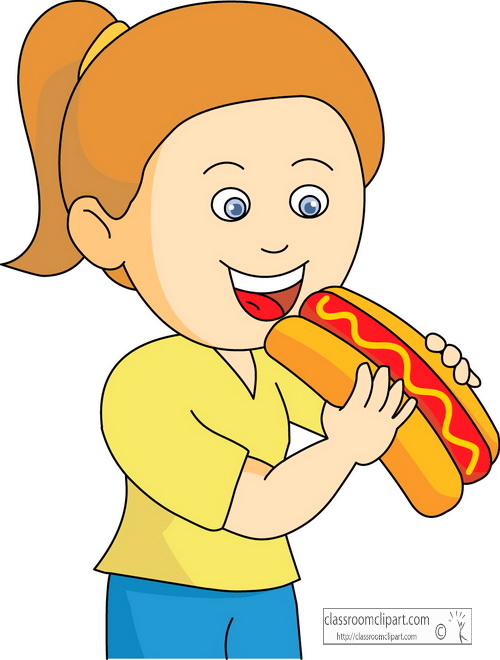 5. Κάθε Παρασκευή θα δανείζομαι ένα βιβλίο και κάθε Δευτέρα θα το επιστρέφω.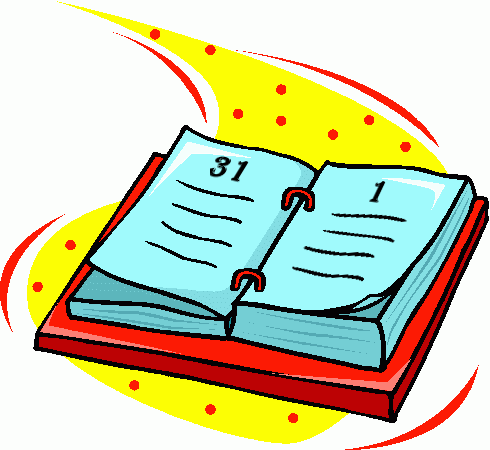 6.  Υπόσχομαι να  αγαπώ τα βιβλία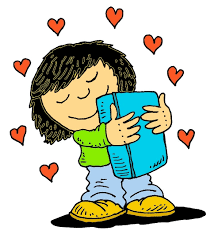                                                                                      2ο Νηπιαγωγείο Ζεφυρίου